BASES DEL CONCURSOINTRODUCCIÓNLa Universidad José Carlos Mariátegui (UJCM) en el marco del proceso de Licenciamiento ante la SUNEDU, y en conformidad a la normativa nacional e internacional, ha visto por conveniente implementar la Comisión Técnica Ambiental con la finalidad de sensibilizar a toda la comunidad mariateguina, a través de actividades que buscan promover acciones necesarias para reducir la contaminación del medio ambiente y mitigar el cambio climático.El Programa de Difusión y Seguimiento de la Comisión Técnica Ambiental (CTA) convoca al “I Concurso de segregación y reutilización de papel en las oficinas administrativas de la Universidad José Carlos Mariátegui – 2018”, actividad que busca promover un cambio de chip de “hábitos de consumismo” a “hábitos más ecoamigables” con el ambiente, a fin de poder reducir los efectos del cambio climático y disminuir el coste económico que representa el uso poco racional de la materia prima.OBJETIVOEl “I Concurso de segregación y reutilización de papel en las oficinas administrativas de la Universidad José Carlos Mariátegui – 2018”, tiene como objetivo principal sensibilizar a la comunidad administrativa sobre las buenas prácticas de segregación y reutilización de papel.DE LAS BASESLas bases del “I Concurso de segregación y reutilización de papel en las oficinas administrativas de la Universidad José Carlos Mariátegui – 2018”, se encuentran a libre disposición en la página web de la Comisión Técnica Ambiental de la UJCM (https://sgc.ujcm.edu.pe/ee-comite-de-cta/).Las pautas establecidas en el presente documento son de cumplimiento estricto para los participantes y para el Jurado Evaluador. DE LA CONVOCATORIALa convocatoria tiene alcance a todas las oficinas administrativas de la UJCM, en el ámbito de la Sede Moquegua.DE LAS ETAPAS DEL CONCURSOEl “I Concurso de segregación y reutilización de papel en las oficinas administrativas de la Universidad José Carlos Mariátegui – 2018”, se desarrollará en las siguientes etapas y fechas:DE LOS PARTICIPANTESCada oficina designará a un trabajador, quien será el encargado de explicar las funciones de la misma y mostrar las evidencias de la segregación y reutilización de papel.DE LOS PREMIOSEl primer lugar se hará acreedor de un regalo valorizado en un promedio de S/. 200.00 soles, además cada integrante de la oficina recibirá un certificado y/o resolución de reconocimiento de “Buenas Prácticas Ambientales” otorgado a nombre del Rector y la Comisión Técnica Ambiental de la UJCM.El segundo lugar se hará acreedor de un premio sorpresa, además cada integrante de la oficina recibirá un certificado y/o certificado de reconocimiento de “Buenas Prácticas Ambientales” a nombre del Rector y la Comisión Técnica Ambiental de la UJCM.El tercer lugar se hará acreedor de un premio sorpresa.DEL JURADO DEL CONCURSO El Jurado será determinado por la Comisión Técnica Ambiental.DE LA EVALUACIÓN  Para la evaluación en el “I Concurso de segregación y reutilización de papel en las oficinas administrativas de la Universidad José Carlos Mariátegui – 2018”, se tomarán en cuenta los siguientes criterios: DISPOSICIONES COMPLEMENTARIASLa Comisión Técnica Ambiental a través del Programa de Difusión y Seguimiento es el responsable del cumplimiento de la presente base.Los aspectos no contemplados en este documento serán resueltos por los organizadores.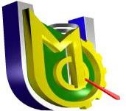 Universidad José CarlosMariáteguiCOMISIÓN TÉCNICA AMBIENTAL Programa de Difusión y SeguimientoUniversidad José CarlosMariáteguiCOMISIÓN TÉCNICA AMBIENTAL Programa de Difusión y Seguimiento	Difusión del concurso  Del 30 de noviembre al 11 de diciembre del 2018Evaluación de oficinas administrativas12 y 13 de diciembre del 2018Consolidación de resultados y presentacióndel informe a la Comisión Técnica Ambiental 14 de diciembre del 2018Presentación de resultados 15 de diciembrePremiación y entrega de reconocimientos21 de diciembreUniversidad José CarlosMariáteguiCOMISIÓN TÉCNICA AMBIENTAL Programa de Difusión y SeguimientoCriterioDescripciónObservaciónObservaciónObservaciónObservaciónObservaciónPuntajeHojas reusadas como cargo de documentos del año 2018% de hojas reutilizadas que se usan como cargo(Puntaje máximo 20)Hojas reusadas como cargo de documentos del año 2018% de hojas reutilizadas que se usan como cargo(Puntaje máximo 20)Evidencias  de segregación y reutilización de papel Lugar acondicionado para la segregación de papel Otros(Puntaje máximo 10)TOTAL TOTAL TOTAL TOTAL TOTAL TOTAL TOTAL Puntaje máximo 30